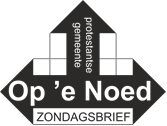 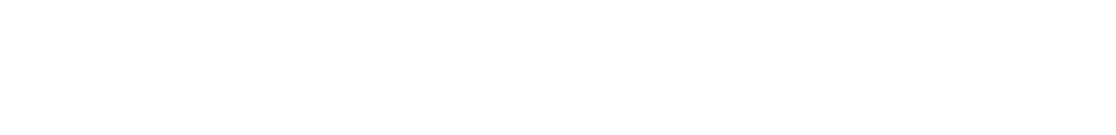 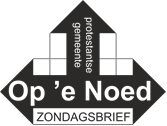 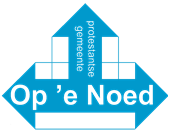 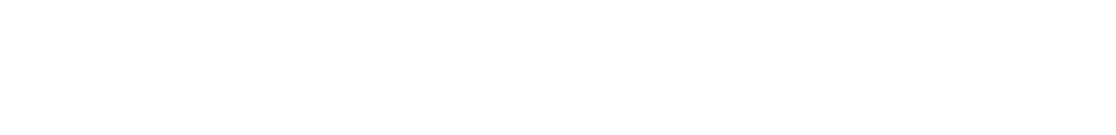 Zieken:Dhr. Lammert Dijkstra, De Ikkers 10, 8523 NW, verblijft in Bloemkamp, afd. Goudsbloem, kamer 18, Floridus Campuslaan 1, 8701 AK  Bolsward. Mevrouw Tine Haven (De Oergong 35, 8521 GA St. Nicolaasga) verblijft in Noorderbreedte, Borniastraat 40, afd. 6, kamer 3, 8934 AD Leeuwarden. Mevr. Wieke van der Veen, Kerklaan 62, 8521 KM St. Nicolaasga, wordt maandag een paar dagen opgenomen in het ziekenhuis. Wieke is erg ziek en zal de komende tijd chemokuren en daarna bestralingen moeten ondergaan.    Internetdiensten: De diensten vanuit Idskenhuizen kunt u vinden op de website van ‘Op ‘e Noed’: pkn-openoed.nl - klik boven aan op het kopje video's. Dan ziet u direct de uitzending.De zondagsviering van de kerk Langweer is te zien op kerkdienstgemist.nl.Zondagse Ontmoeting in de zomervakantie:Vanaf komende week kunt u mededelingen voor de Ontmoeting doorgeven aan ds. Gerda Keijzer (stoel-keijzer@planet.nl) of telefoon: 0682694998.Vanaf 14 augustus kunnen mededelingen weer doorgegeven worden aan Alie RuniaLiturgie jeugddienst Op ‘e Noed – Jannie van KotenWelkomLied: Nederland Zingt: Groot is Uw trouw, o HeerGroet + inleiding GebedLoflied: Jezus Overwinnaar - Live@Mozaiek0318Schriftlezing: Marcus 12: 28-33Kinderlied: Je Mag Er Zijn (kinderopwekking 180)Gedicht: Hokjes denken – gedichtenhoekje van IneFilmpje: Privilege/Class/Social Inequalities Explained in a $100 RaceOverdenkingFilmpje: Don't Put People in BoxesOverdenkingLied: Weinig is veel – Schrijvers voor gerechtigheid GebedZegen: LEV - Wees gezegendCollecte voor de Diaconie in de maanden juli en augustus 2020:Beste gemeenteleden.Wanneer onze kerk weer opengaat mag er niet gecollecteerd worden.De diaconie collecteert wekelijks voor een doel in binnen- en buitenland. Deze staan in Geschakeld vermeld bij de kerkdiensten.Nu dit niet mogelijk is hebben we een manier gevonden om toch deze projecten te blijven steunen. Wij willen u vragen om uw collecte 1 x per maand over te maken met vermelding van de maand. Wij zorgen er dan voor dat al het geld verdeeld wordt, u kan de opbrengst weer lezen in de volgende Geschakeld.Wilt u een specifiek doel steunen? Vermeld dit dan bij de omschrijving.Rekeningnummer: NL 60 RABO 0334 7001 91 t.n.v. Diaconie P.G. Op ‘e Noed te Sint Nicolaasga.Met vriendelijke groet en dank namens de diaconie.Collectegeld: Nu er niet meer gecollecteerd kan worden, verzoekt het College van Kerkrentmeesters u vriendelijk om uw collectegeld via de bank over te maken. Dit kan via bankrekeningnummer: NL09.RABO.0126.1595.48 t.n.v. Protestantse gemeente Op ‘e Noed. Alvast bedankt! Ook uw gift voor de restauratie van de Sint Nykster kerkklok kunt u via de bank over maken. Dit kan op bankrekeningnummer: NL23.RABO.0124.7477.52 t.n.v. restauratiecommissie Op ‘e Noed. Zomeractiviteiten:Deze zomer organiseren we een aantal (buiten)activiteiten voor gemeenteleden. We willen elkaar namelijk niet uit het oog verliezen. Bart Hoekstra heeft voor ons een fietstocht uitgezet van ongeveer 20 km. Deze activiteit is ook geschikt voor een scootmobiel. Halverwege de route drinken we buiten onze zelf meegenomen koffie, thee of fris en praten we bij.Deze zomer is er drie keer een korte avondmeditatie in de kerk van St. Nyk (waarbij de we anderhalve meter respecteren en er niet gezongen wordt). Daarna gaan we wandelen (+/- 5 km) en tijdens de wandelingen denken we na en spreken we met elkaar over een vraag n.a.v. een tekst die tijdens de meditatie klonk. Voor mensen die het wandelen niet zien zitten is het ook mogelijk alleen bij de meditatie aanwezig te zijn. Voorgangers zijn pastor Geertje van der Meer en ds. Aart Veldhuizen.Ook wordt er drie maal op zondagmorgen koffiedrinken in de drie verschillende dorpen georganiseerd. We zitten buiten. Voor koffie en wat lekkers erbij wordt gezorgd. Mocht het weer roet in het eten gooien, dan proberen we het een week daarna nog een keer. Wilt u, wil je voor zover mogelijk een eigen stoel meenemen? Als dat niet lukt zorgen wij voor een zitplaats. Je kunt wellicht eerst thuis de online-kerkdienst bekijken en dan naar de koffie gaan. Maar de kerkdienst kunt je natuurlijk ook later nog zien. Op de Zondagse Ontmoeting en op de website word je op de hoogte gehouden van deze activiteiten. Voor alle activiteiten geldt: vrienden en bekenden zijn van harte welkom! DatumActiviteitLocatietijd21 juliAvondmeditatie en kuijerPastor G. van der Meer Kerk St. Nyk19.00 uur26 juliKoffiedrinkenBij kerk St. Nyk10.30 uur1 augustusFietstochtStart kerk Idskenhuizen14.30 uur9 augustusKoffiedrinkenBij ‘t Spantsje10.30 uur11 augustusAvondmeditatie en kuijerPastor G. v. d. MeerKerk St. Nyk19.00 uur23 augustusKoffiedrinkenBij kerk Idskenhuizen10.30 uur25 augustusAvondmeditatie en kuijerDs. A. VeldhuizenKerk St. Nyk19.00 uur